Доработки АС «Бюджет» и АС «УРМ» для автоматизации процесса внесения изменений в СБР, БР, КП главными распорядителями средствДоработки клиента УРМ версии 12.1Х. В УРМ для просмотра, ввода и отправки данных добавлены интерфейсы:		-02.01 Роспись и уведомления 		-02.04 Сведения АУ, БУ		-02.06 Кассовый планДля редактирования и отправки данных с интерфейсов в УРМ, в которых настроены схемы визирования, даны права на ввод документов. Со стороны УРМ в интерфейсах Роспись и уведомления, Сведения АУ, БУ и  Кассовый план  даны права на прикрепление файлов к документам (т.е. прикрепление, открепление или отклонение).Добавлены на интерфейсы контроли, которые назначены на переходы. 02.01-Роспись и уведомления Контроль:(02.01.16.01) Контроль суммы уведомления	(02.01.43.00)	Контроль передвижек БА БР ГРБС на непревышение ЛБО БР ГРБС над БА БР ГРБС02.04-Сведения АУ, БУ Контроли:(02.04.07.00) Контроль изменений по субсидиям на неотрицательность сумм внутри года ( 02.04.10.00) Контроль непревышения сведениями о субсидиях ЛБО БР учредителя02.06 - Кассовый план(02.06.02.00) Контроль передвижек по кассовому плану по ПБС между кварталами с учетом БО(02.06.09.00) Контроль передвижек по кассовому плану по ПБС между кварталами на неотрицательность остатка	Изменение БАГРБС в АС «УРМ» имеют право вводить только документы с признаком БА и видом плана = Уведомление. Дальнейшее согласование идет по схеме визирования (п.1.3). Изменение ЛБО ГРБС не имеет право вводить документы с признаком ЛБО. В случае изменений ЛБО МФ вручную формирует заявку об изменении ЛБО на закладке «ЛБО» и утверждает изменение ЛБО (документ на закладке «ЛБО по ПБС» с видом плана «2.00 - Уведомление»).  Документ создается в состоянии «Ввод ФО». Перед принятием документа ЛБО автоматически срабатывает контроль непревышения ЛБО над БА (код контроля - (02.01.47.00)). Система состояний Схема визирования на интерфейсах (02.01) «Роспись и уведомления», (02.06) «Кассовый план», (02.04) «Сведения БУ, АУ» должна соответствовать следующей схеме: 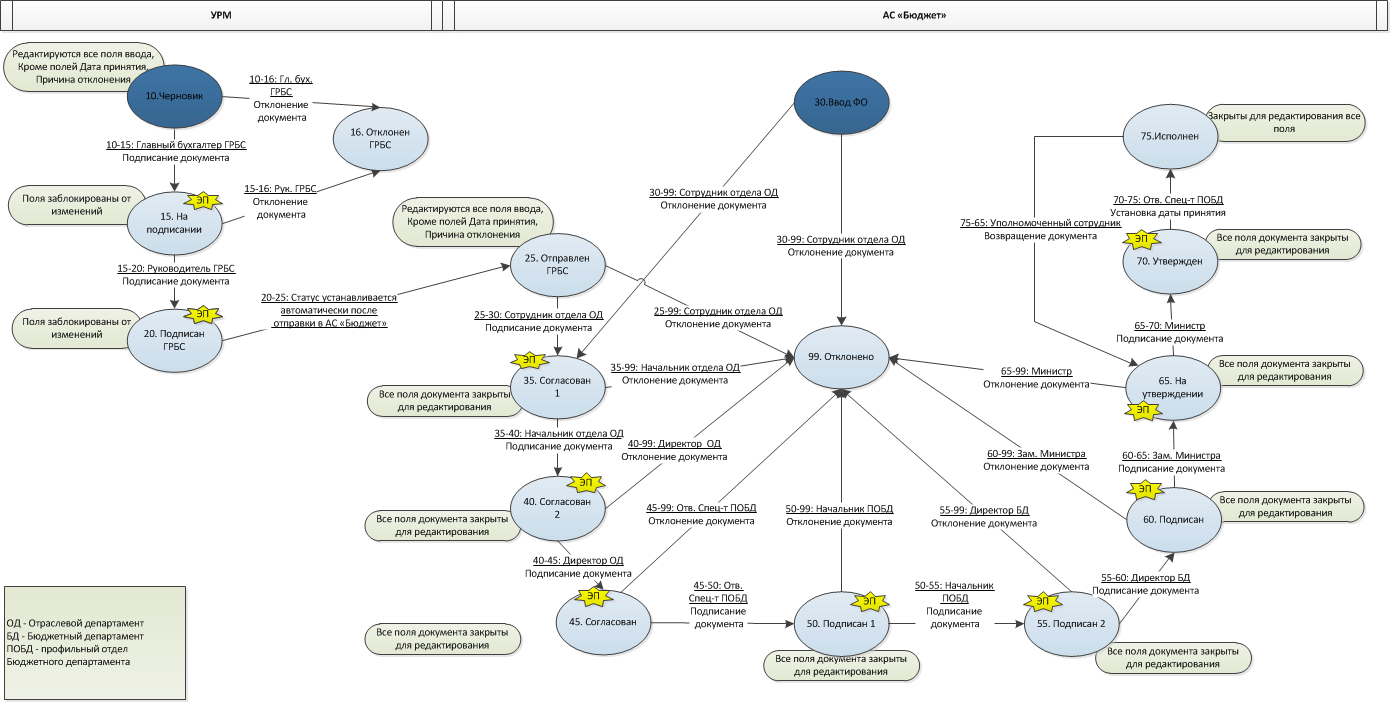 Переходы схемы согласования На интерфейсе (02.01) документы с признаком «БА» проходят стандартную схему визирования, а документы с признаком «ЛБО» - укороченную. ЛБО генерируются сразу в состоянии (30)Ввод ФО и из этого состояния сразу переходят в состояние «Подписан 2». Далее - по стандартной схеме. КонтролиКонтроль изменения БА на неотрицательностьДоработка контроля (02.01.72.01). Строгий. Проверяются документы с видом плана = Уведомление, признаком БА и отрицательной суммой. Разрез контроля: л/с, БК, Вид плана, Тип средств. Формула контроля: ЛБО + проверямая сумма >=0.Контроль изменения БА на достаточность ЛБОДоработка контроля (02.01.72.01). Строгий. Проверяются документы с видом плана = Уведомление, признаком БА и отрицательной суммой. Разрез контроля: л/с, БК, Вид плана, Тип средств. Формула контроля: ЛБО + проверямая сумма >=0.Контроль суммы уведомленияСтрогий. Проверяется сумма детализации документа с признаком БА, Вид плана = Уведомление. Сумма строк детализации должна быть равна нулю. В строках детализации передвижки возможны между БК и л/с, но во всех записях детализации КВСР должны быть одинаковы, также должны быть одинаковы  первые три знака л/с. Начальное состояниеКонечное состояниеПрава на переходОбщее описание переходаКонтроли на переходеДействия на переходе10. Черновик 15. На подписанииУРМГлав. бух. ГРБСПодписание главным бухгалтеромКонтроль на наличие соответсвующих БА (ЛБО) при указании отрицательной суммы в уведомленииКонтроль изменения БА на неотрицательностьКонтроль изменения БА на достаточность ЛБОКонтроль суммы уведомленияПереход по кнопке перехода «Подписать гл. бухгалтером». Наложение ЭП.После прохождения контроля документ будет заблокирован для дальнейших изменений.  10. Черновик16. Отклонен ГРБСУРМГлав. бух. ГРБСОтклонение главным бухгалтеромПри нажатии на кнопку «Отклонить» появляется модальное окно для заполнения поля «Причина отклонения»15. На подписании20. Подписан ГРБСУРМРуководитель ГРБСПодписание документа  руководителем ГРБСКонтроль на неотрицательность БАПереход по кнопке «Подписать документ» в АС «УРМ». Наложение ЭП. Все поля документа блокируются от изменений. 15. На подписании16. Отклонен ГРБСУРМРуководитель ГРБСОтклонение документа  руководителем ГРБС-При нажатии на кнопку «Отклонить» появляется модальное окно для заполнения поля «Причина отклонения»20. Подписан ГРБС25. Отправлен ГРБСУРМ-Отправка в АС «Бюджет»-Состояние устанавливается автоматически после отправки в АС «Бюджет». В АС «Бюджет» у документа в данном состоянии редактируются все поля, кроме полей «Дата принятия» и «Причина отклонения». 25. Отправлен ГРБС35. Согласовано 1БюджетСотрудники отдела отраслевого департамента: Согласование сотрудником отдела отраслевого департаментаКонтроли: (02.01.16.00) - Логический контроль, (02.01.07.00) - Контроль непревышения ЛБО над БА (только если признак отнесения к БА, ЛБО = ЛБО) Переход по кнопке «Согласовано 1». Наложение ЭП. После перехода все поля документа закрываются для редактирования. 30. Ввод ФО35. Согласован 1БюджетСотрудники отдела отраслевого департамента:Согласование сотрудником отдела отраслевого департаментаКонтроли: Описаны ниже и в колонке справаНа интерфейсе (02.01) «Роспись и уведомления»: (02.01.16.00) - Логический контроль, (02.01.07.00) - Контроль непревышения ЛБО над БА(02.01.52.01) - Свободный остаток плановых показателей для контроля плана закупок, (02.01.52.02) - Свободный остаток плановых показателей для контроля плана-графика, сведений о контрактах,(02.01.61.00) - Контроль ЛБО по заявкам и БО(02.01.72.01) - Контроль передвижек по БР ГРБСПереход по кнопке «Согласован 1». Наложение ЭП. После перехода все поля документа закрываются для редактирования. Контроли: На интерфейсе (02.06) «Кассовый план (квартальный)»: (02.06.01.00) Контроль передвижек по КП по ПБС между кварталами(02.06.02.00) Контроль передвижек по КП по ПБС между кварталами с учетом БО(02.06.02.04) Контроль передвижек по КП по ПБС между кварталами с учетом БО (без нарастающих итогов)(02.06.07.00) Контроль непревышения квартальным кассовым планом по ПБС бюджетной росписи ГРБСНа интерфейсе (02.04) «Сведения БУ, АУ»: (02.04.01) Контроль передвижек по кассовому плану по ПБС между кварталами(02.04.10.00) Контроль непревышения сведениями о субсидиях ЛБО БР учредителя(02.04.11.01) Контроль уменьшения сведений о субсидиях с учетом БО (02.04.52.01)  Свободный остаток плановых показателей для контроля плана закупок, (02.04.52.02) Свободный остаток плановых показателей для контроля плана-графика, сведений о контрактах. 35. Согласован 140. Согласован 2БюджетНачальник отдела отраслевого департамента:Согласование начальником отдела отраслевого департамента-Переход по кнопке «Согласован 2». Наложение ЭП. Все поля документа закрыты для редактирования.40. Согласован 245. СогласованБюджетДиректор отраслевого департамента:Согласование директором отдела отраслевого департамента- Переход по кнопке «Согласован». Наложение ЭП. Все поля документа закрыты для редактирования.45. Согласован50. Подписан 1БюджетСотрудник профильного отдела бюджетного департамента:Согласование Сотрудником профильного отдела бюджетного департамента-Переход по кнопке «Подписан 1». Наложение ЭП. Все поля документа закрыты для редактирования.50. Подписан 155. Подписан 2БюджетНачальник профильного отдела бюджетного департамента:Согласование Начальником профильного отдела бюджетного департамента-Переход по кнопке «Подписан 2». Наложение ЭП. Все поля документа закрыты для редактирования.55. Подписан 260. ПодписанБюджетДиректор бюджетного департамента:Согласование Директором бюджетного департамента- Переход по кнопке «Подписан». Наложение ЭП. Все поля документа закрыты для редактирования.60. Подписан65. На утвержденииБюджетЗам. Министра:Согласование Зам. Министра- Переход по кнопке «Отправить на утверждение». Наложение ЭП. Все поля документа закрыты для редактирования.65. На утверждении70. УтвержденБюджетМинистр: Согласование Министром- Переход по кнопке «Утвердить». Наложение ЭП. Для редактирования закрыты все поля. 70. Утвержден75. ИсполненБюджетСотрудник профильного отдела бюджетного департамента:Установка даты принятия -Переход по кнопке «Установить дату принятия». При нажатии на кнопку появляется модальное окно для заполнения поля «Дата принятия»25. Отправлен ГРБС, 35. Согласован 1, 40. Согласован 2, 45. Согласован, 50. Подписан 1,55. Подписан 2, 60. Подписан, 65. На утверждении99. ОтклоненБюджетТе же, что и на переход в следующее состояние:Отклонение  - Переход по кнопке «Отклонить». При нажатии на кнопку появляется модальное окно для заполнения поля «Причина отклонения»